FINEDECOR – kuitutapettien työohjeKISMET, OXFORD, RECLAIMED, SOMERSET HOUSE, ECLIPSE, HAYLOTarkista, että työohje on ko. mallistolle ja kaikissa rullissa on sama sarja-painosnumero.  (taltioi etiketit kunnes työ on valmis mahdollisia lisätilauksia ja reklamaatiotilanteita varten)  ja oikea värisävy ja että vuodissa ei ole silmin havaittavia virheitä. Silmin havaittavista väri- ym. virheistä ei voi reklamoida tapetoinnin jälkeen. Tarkista kuviosovitus huolella ennenvuotien leikkaamista. Huolehdi, että tapetoitava pinta on siisti, pölytön ja tapetoinnille sopiva. Vältä vetoa ja sulje mahd. ilmastointilaitteet tapetoitavassa tilassa.  Tummissa tapeteissa suositeltavaa on seinän pohjamaalaus tapetin sävyiseksi.Huolehdi, että myös yksiväristen kuosien kohdalla kaikki vuodat tulevat aina seinälle samansuuntaisina. (erisuuntaiset vuodat heijastavat valoa eri tavalla ja tapetin sävy saattaa näyttää erilaiselta.) Kuitutapetteja käytettäessä on hyvä kiinnittää huomioita pohjamaalin valintaan, jotta maali ei kuitutapettiliiman vaikutuksesta sula alustassa ja mahdollisesti aiheuta virheitä lopputulokseen.Levitä tasaisesti non-woven tapettiliisteriä (muista sekoittaa liisteri aina huolellisesti ennen työn aloitusta) seinälle telalla n. 2-3 vuodan leveydelle kerrallaan. Voit käyttää myös pensseliä paikkoihin, joihin telalla on vaikea levittää. Voit myös levittää liisterin tapetin takapinnalle perinteiseen tapaan ilman erillistä vettymisaikaa. Kiinnitä vuota seinälle ja jätä muutama senttimetri työskentelyvaraa yläosaan. Tarkista, että tapetti on pystysuorassa. Tasoita tapettiharjalla/lastalla keskeltä sivulle suuntautuvin vedoin ja leikkaa vuodan ala-ja yläreunat puhtaiksi. Kiinnitä seuraava vuota puskusaumaan edellisen kanssa. Tapetoituasi 3 vuotaa tarkista, että tapettipinta on tasavärinen ja virheetön. Kun tulet nurkkaan, halkaise vuota niin, että se menee nurkan yli n. . Jatka kiinnittämällä vuodan toinen pala limisaumaan edellisen kanssa levittämällä liisteriä edellisen vuodan alle jäävään reunaan. Pyyhi vuodat välittömästi kauttaaltaan, jotta mahdolliset liisteritahrat ja ns. väriaine pölyt poistuvat tapetin pinnalta. Käytä pyyhintään kosteaa, pehmeää ja puhdasta kangasliinaa.  Vältä hankaamista.Reclaimed malliston foliopainetut kuosit FD22337-FD22340 – noudata erityistä huolellisuutta liisteritahrojen poistamisessa, jotta ruosteväri ei irtoa kuivuneen liisterin mukana. Reklamaatiot: Jos rullia avattaessa tai työn aikana tapetissa havaitaan virheitä, on työ heti keskeytettävä ja otettava yhteys tapetin myyjään. Mikäli työtä jatketaan ongelmista huolimatta, hyväksytään samalla tuotteen laatu, eikä siitä voi reklamoida. Jos tapettiin tulee kuplia, saumat jäävät auki tai tapetti irtoaa seinästä, ei kyseessä ole tapetti virhe vaan em. johtuu virheellisestä kiinnityksestä, kiinnitysaineesta, alustasta/pohjamaalista tai epäsuotuisista työolosuhteista.Liisterisuositus: Kaikki kuitu-eli non woven-tapettiliisterit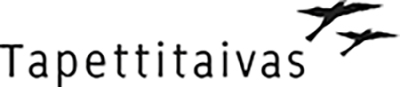 